  MADONAS NOVADA PAŠVALDĪBA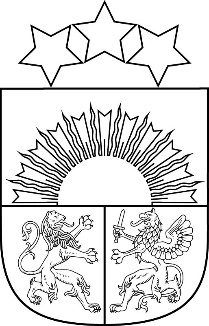 Reģ. Nr. 90000054572Saieta laukums 1, Madona, Madonas novads, LV-4801 t. 64860090, e-pasts: pasts@madona.lv ___________________________________________________________________________MADONAS NOVADA PAŠVALDĪBAS DOMESLĒMUMSMadonā2022. gada 28. aprīlī					            				Nr.245   					                                                   (protokols Nr. 11, 9. p.)Par Madonas novada Tūrisma centru nolikumiemPēc 2021. gada administratīvi teritoriālās reformas apvienotajā Madonas novadā izveidotas Cesvaines apvienības pārvalde, Lubānas apvienības pārvalde un Ērgļu apvienības pārvalde, kuru tūrisma informācijas iestādes Cesvaines Tūrisma centrs, Lubānas tūrisma un kultūrvēsturiskā mantojuma centrs, Ērgļu tūrisma informācijas centrs līdz reformai bijušas pašvaldību iestādes un struktūrvienības, taču pēc reformas tās visas ir apvienību struktūrvienības, tāpēc tām ir nepieciešams apstiprināt jaunus nolikumus. Nolikums nepieciešams arī Lubāna mitrāja informācijas centram. Kopš 2022. gada sākuma informācijas centrs ir Madonas novada pašvaldības iestādes Ošupes pagasta pārvalde struktūrvienība.Visi minētie Tūrisma centri darbojas pārvalžu tiešā un Madonas novada Centrālās administrācijas Attīstības nodaļas metodiskā pakļautībā. Lai nodrošinātu vienotu novada Tūrisma centru darbības un kompetenču īstenošanu, Attīstības nodaļa aicina apstiprināt:  Cesvaines Tūrisma centra, Lubānas tūrisma un kultūrvēsturiskā mantojuma centra, Ērgļu tūrisma informācijas centra un Lubāna mitrāja informācijas centra nolikumus. Nolikumi ir saskaņoti ar Madonas novada pašvaldības centrālās administrācijas Juridisko nodaļu, attiecīgajām struktūrvienībām un pārvalžu vadītājiem. Noklausījusies sniegto informāciju, ņemot vērā 13.04.2022. Uzņēmējdarbības, teritoriālo un vides jautājumu komitejas atzinumu, atklāti balsojot: PAR – 19 (Agris Lungevičs, Aigars Šķēls, Aivis Masaļskis, Andrejs Ceļapīters, Andris Dombrovskis, Andris Sakne, Artūrs Čačka, Artūrs Grandāns, Gatis Teilis, Gunārs Ikaunieks, Guntis Klikučs, Iveta Peilāne, Kaspars Udrass, Māris Olte, Rūdolfs Preiss, Sandra Maksimova, Valda Kļaviņa, Vita Robalte, Zigfrīds Gora), PRET – NAV, ATTURAS –  NAV, Madonas novada pašvaldības dome NOLEMJ:Apstiprināt Cesvaines Tūrisma centra nolikumu.Apstiprināt Lubānas tūrisma un kultūrvēsturiskā mantojuma centra nolikumu.Apstiprināt Ērgļu tūrisma informācijas centra nolikumu. Apstiprināt Lubāna mitrāja informācijas centra nolikumu.Pielikumā: Cesvaines Tūrisma centra, Lubānas tūrisma un kultūrvēsturiskā mantojuma centra, Ērgļu tūrisma informācijas centra un Lubāna mitrāja informācijas centra nolikumi.Domes priekšsēdētājs				A.LungevičsSoma 29130437